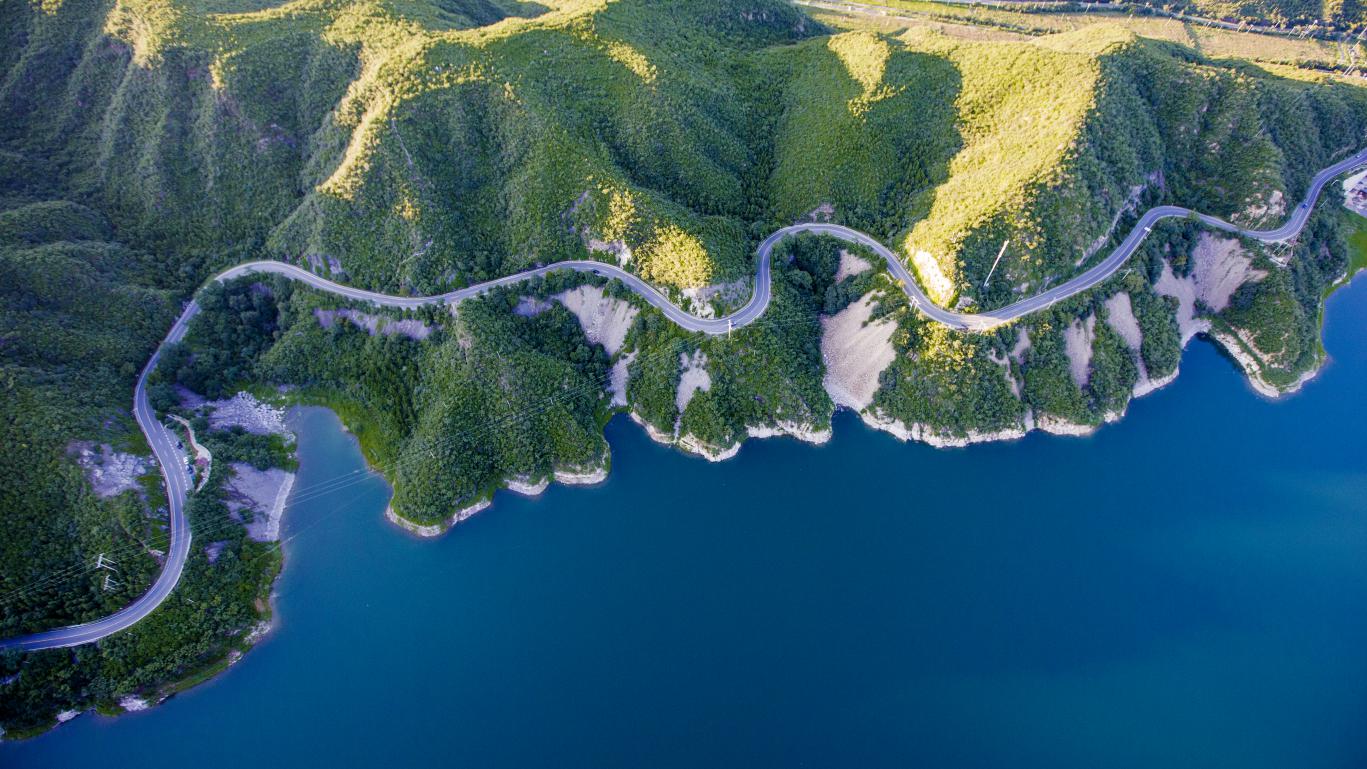   邀请加入北京公路学会单位会员的函各有关企事业单位、高等院校、社会团体 ：踏着改革的脚步，沐浴着开放的春风，北京公路学会风雨兼程走过不平凡的35年。他是由我市公路交通、市政和城建等相关领域的科技工作者和单位自愿联合发起成立，是经北京市社会团体登记管理机关核准登记的非营利性社会团体。为我市公路交通行业学会会员、广大科技工作者，提供学术交流、科技评价、技术咨询、人才奖励等多种服务，并向社会公众开展广泛的公路科普教育活动。展望未来，我市公路交通即面临历史机遇，又面临严峻挑战。新的起点和新的征程，我们真诚的邀请您加入北京公路学会，共同协手，进一步认知学会的定位和会员的需求,在党的十九大会议精神的指引下，围绕建设交通强国的发展目标,担负起科技创新的职责，以学术建设为主线，以服务会员为己任，振奋精神，努力开创学会工作新局。                      北京公路学会                   2019.5.28注：如有加入意向，可在学会网站下载《单位会员登记表》加盖公章后邮寄至北京市西城区槐柏树后街23号(邮编100053)。电子版请发送至学会邮箱。衷心感谢贵单位的大力支持及配合！联系方式联系人:袁工电话：010-83122331 邮箱:bjglxh@bjglxh.com.cn